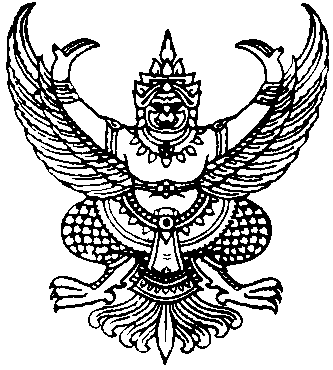                                                 ประกาศเทศบาลตำบลปากน้ำฉวางเรื่อง ประกาศผู้ชนะการเสนอราคา จัดจ้างประกอบอาหารพร้อมเครื่องดื่ม  สำหรับเลี้ยงรับรองในการประเมินประสิทธิภาพขององค์กรปกครองส่วนท้องถิ่น ( Local Performance Assessment:LPA) ประจำปี  2561โดยวิธีเฉพาะเจาะจง                                            ----------------------------------------------------		ตามที่ เทศบาลตำบลปากน้ำฉวาง ได้มีโครงการ จัดจ้างประกอบอาหารพร้อมเครื่องดื่ม                       สำหรับเลี้ยงรับรองในการประเมินประสิทธิภาพขององค์กรปกครองส่วนท้องถิ่น ( Local Performance Assessment:LPA) ประจำปี  2561  โดยวิธีเฉพาะเจาะจง  นั้น		จัดจ้างประกอบอาหารพร้อมเครื่องดื่ม  สำหรับเลี้ยงรับรองในการประเมินประสิทธิภาพขององค์กรปกครองส่วนท้องถิ่น ( Local Performance Assessment:LPA) ประจำปี  2561  จำนวน  1  โครงการ ผู้ได้รับการคัดเลือก  ได้แก่  นายพงษ์ศักดิ์  โกรณ  โดยเสนอราคา  เป็นเงินทั้งสิ้น 970.- บาท  (เก้าร้อยเจ็ดสิบบาทถ้วน)  รวมภาษีมูลค่าเพิ่มและภาษีอื่น  ค่าขนส่ง ค่าจดทะเบียน  และค่าใช้จ่ายอื่นๆ  ทั้งปวง                                                                                                                                                                                                                                                                                                                                                                                                                                                                                                                                                                                                                                                                                                                                                                                                                                                                                                                                                                                                                                                                         						ประกาศ  ณ  วันที่   4  มิถุนายน  พ.ศ.  2561								(นายบุญธรรม  รุ่งเรือง)    นายกเทศมนตรีตำบลปากน้ำฉวาง